HOE AROHA WHANAU O MAUAO 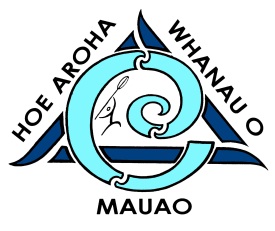 Outrigger Canoe Club IncorporatedPostal Address: PO Box 10348, Bayfair POMEMBERSHIP FORM(1st July 2016 to 30th June 2017)This form is prepared in order for our club to maintain an accurate database of its membership. Your support in completing this form would be much appreciated.Full Name: ……………………………………………………… Date of Birth: ………/………../…………Address:…………………………………………………………………………………………………………....…………………………………………………………………………………………………..……………Telephone (Home)………………………. (Work)………………..……… (Mobile)…………………….…Email ……………………………………………………………………………………………………...…… Occupation: ………………………………………………………Nga Kaihoe o Aotearoa ID # NZ…………………		Signature ………………………………………….      Date…………………………….CLUB FEES:	Family                       $180.00	Junior   17-23: years            $55.00      Intermediate 11- 13 Years	$35.00Open/Masters 	        $90.00		   Junior (16): 14 –16 years     $45.00	    Midgets 7 to 10 years	$25.00Non Paddler 	          $5.00Hoe Aroha Bank Account:  Westpac 03 0374 018279300.  IF THIS IS A FAMILY MEMBERSHIP, PLEASE COMPLETE THE FOLLOWING:-PARTNERS DETAILSFull Name: …………………………………………………………………………………………………..Date of Birth. ………/………../…………      Telephone (Work) ………………………..............................Email ………………………………………………………………………………………Occupation: …………………………………………………………………………………Ngai Kaihoe o Aotearoa ID #     NZ……………………………………………………….CHILDRENS DETAILSFull Name: …………………………………………………………………………………Date of Birth. ………/………../…………               NKOA ID #    NZ…………………Full Name: …………………………………………………………………………………Date of Birth. ………/………../…………               NKOA ID #    NZ…………………Receipt No:Update Database:Update Email List:Secretary:Date:Post Info Pack: